CONCURSO PÚBLICO DE PROVAS E TÍTULOS PARA PROVIMENTO DE CARGOS DE PROFESSOR DO MAGISTÉRIO SUPERIOR NAS CLASSES DE PROFESSOR AUXILIAR, PROFESSOR ASSISTENTE E PROFESSOR ADJUNTOEDITAL UESB Nº 044/2024MANUAL DO CANDIDATO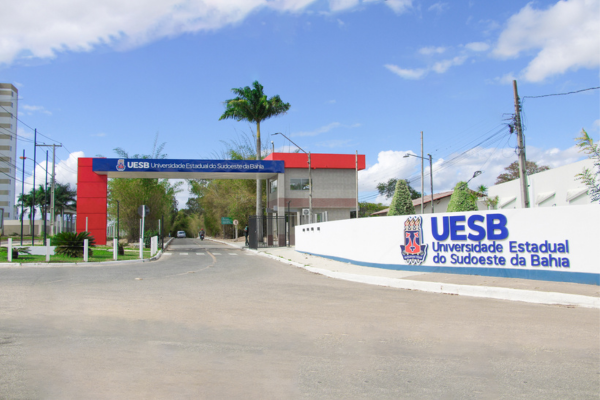 Vitória da Conquista/Jequié/Itapetinga, 23 de fevereiro de 2024Universidade Estadual do Sudoeste da Bahia – Uesb Luiz Otávio de MagalhãesReitorMarcos Henrique FernandesVice-ReitorPró-Reitoria de Graduação – Prograd/UesbReginaldo Santos PereiraPró-Reitor de GraduaçãoMaria de Cássia Passos Brandão GonçalvesAssessora Acadêmica, campus de JequiéKergilêda Ambrósio de Oliveira MateusAssessora Acadêmica, campus de ItapetingaLuanda Lopes BatistaGerente de Acesso e AcompanhamentoVeranilza Batista RibeiroSubgerente de Concurso e SeleçãoFICHA TÉCNICA ORGANIZAÇÃOGerência de Acesso e Acompanhamento, gaa@uesb.edu.br Subgerência de Concurso e Seleção, concursos@uesb.edu.brELABORAÇÃOLuanda Lopes Batista Tatiana Soares Matos PortoVeranilza Batista RibeiroINTRODUÇÃOA Universidade Estadual do Sudoeste da Bahia – Uesb é uma instituição multicampi, com sede na cidade de Vitória da Conquista e mais dois campi universitários nos municípios de Jequié e Itapetinga.A Uesb foi instituída, do ponto de vista legal, em 1980, a partir da reunião de instituições já existentes, como as Faculdades de Formação de Professores de Vitória da Conquista e de Jequié, e com a organização de novas unidades, como as Escolas de Enfermagem, em Jequié, de Agronomia e de Administração, em Vitória da Conquista, e de Zootecnia, em Itapetinga. Em seus pouco mais de 40 anos de existência, a Uesb vem procurando reafirmar seu compromisso de defesa e promoção da ciência, do desenvolvimento, da cidadania e da cultura.A Universidade oferece, atualmente, 82 (oitenta e dois) cursos regulares, de graduação e de pós-graduação, além de diversos cursos de oferta especial e programas contínuos de extensão, envolvendo todas as áreas de conhecimento.Mais do que resultado de programas e projetos governamentais consistentes e articulados, a Uesb se construiu a partir de uma ética, que envolve seus docentes, servidores técnicos e estudantes, de defesa da educação pública, e, particularmente, da universidade pública, como pressuposto imprescindível para o desenvolvimento científico e socioeconômico e para a construção de uma sociedade baseada no reconhecimento dos direitos cidadãos de toda a população, superando as diversas barreiras da discriminação, da exclusão, da marginalização.A Uesb se construiu pelo trabalho e compromisso de diferentes gerações de professores, técnicos, estudantes e egressos. E queremos que esta história continue. Precisamos de novos atores que persistam no ideal de desenvolvimento da ciência, da busca pela excelência acadêmica, sem, jamais, abrir mão da dimensão social da universidade e da capacidade da educação pública de qualidade em construir possibilidades de vida novas e diversas para todas as pessoas. Atores que continuem a defender a implementação plena dos princípios inseridos nos arts. 205, 206 e 207 de nossa Constituição Federal: a educação é direito de todos e dever do Estado; a educação visa o pleno desenvolvimento da pessoa, seu preparo para o exercício da cidadania e sua qualificação para o trabalho; o ensino será ministrado com base na liberdade de aprender, ensino, pesquisar e divulgar o pensamento, a arte e o saber; as universidades gozam de autonomia didático-científica, administrativa e de gestão financeira e patrimonial; as universidades obedecerão ao princípio de indissociabilidade entre ensino, pesquisa e extensão.Por isto, a todos os candidatos e a todas as candidatas que se inscreverem no Edital 044/2024 e vierem a conhecer nossas instalações, dizemos: “muito bem-vindos, muito bem-vindas, muito bem-vindes. A Uesb precisa de vocês”.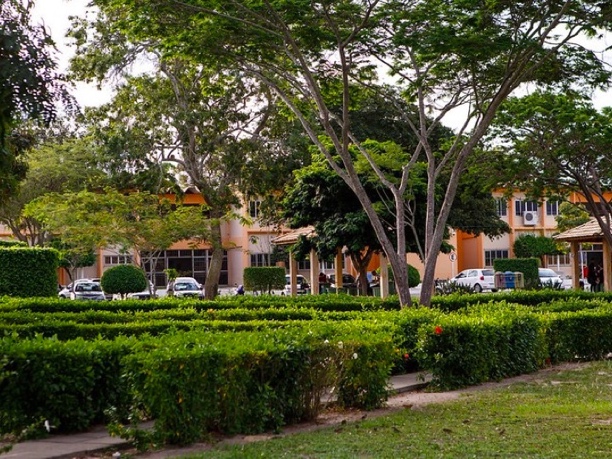 INFORMAÇÕES BÁSICAS SOBRE A UESBCursos e ProgramasEm seus três campi, a Uesb oferece, de forma regular, 25 cursos de Bacharelado, 22 cursos de Licenciatura, 24 cursos de Mestrado e 11 cursos de Doutorado, todos presenciais, conforme quadro abaixo:Quadro IAlém destes cursos regulares, a Uesb conta com cursos de graduação e de pós-graduação de oferta especial, em convênio com a Capes (Coordenação de Aperfeiçoamento de Pessoal de Nível Superior), por meio dos programas Parfor (Programa Nacional de Formação de Professores da Educação Básica) e UAB (Universidade Aberta do Brasil), além de cursos próprios de pós-graduação lato sensu de oferta não regular e cursos de pós-graduação stricto sensu oferecidos em parcerias com outras instituições, pelos sistemas Minter e Dinter (Mestrado e Doutorado Interinstitucional).Para alcançar seus objetivos institucionais de zelar pela qualidade acadêmica e, ao mesmo tempo, buscar assegurar inclusão e permanência de seus estudantes, a Uesb mantém diversos programas, pelo uso de seus recursos orçamentários próprios, dentre eles:Programa de Ajuda de Custos para realização de cursos de Mestrado e Doutorado e para realização de estágios de pós-doutorado para servidores docentes e técnicos da instituição;Programa próprio de Iniciação Científica, que complementa a adesão da Uesb aos programas de IC do CNPq (Conselho Nacional de Desenvolvimento Científico e Tecnológico) e da Fapesb (Fundação de Amparo à Pesquisa do Estado da Bahia);Programa Institucional de Bolsas de Iniciação em Desenvolvimento Tecnológico e Inovação (Pibiti), desenvolvido em parceria com o CNPq; Programa próprio de bolsas de Mestrado e Doutorado aos pós-graduandos de seus cursos, que complementa a adesão da Uesb aos programas de bolsas da Capes e da Fapesb e, que na Uesb, envolve, além das bolsas de Mestrado e Doutorado, Bolsas de Doutorado Sanduíche no Exterior e Bolsas para atração de pós-doutorandos para atuação junto aos grupos de pesquisa da Universidade;Programa próprio de permanência estudantil, complementado por programa geral do governo estadual, que envolve diversas modalidades de bolsas e auxílios: bolsas de auxílio integral, de auxílio alimentação, Restaurante Universitário, Residência Universitária, bolsas de auxílio moradia, auxílio transporte (urbano e intermunicipal), inclusão digital, bolsas de acolhimento (para estudantes quilombolas e indígenas ingressantes) etc.;Programa próprio de Educação Tutorial, que complementa a adesão aos Programas PET e PET-Saúde, coordenados pelo Ministério da Educação e pelo Ministério da Saúde, respectivamente;Programa próprio de bolsas de extensão, para desenvolvimento de diversos programas, em todas as áreas de conhecimento;Programa próprio de bolsas monitoria e bolsas tutoria para os alunos dos cursos regulares de graduação;Outros...Acrescente-se a estes programas próprios, outros de grande impacto para as políticas de formação e qualificação académica e de permanência estudantil de nossos estudantes, desenvolvidos por instituições de fomento com as quais a universidade mantém convênio como o Programa de Iniciação à Docência (Pibid), o Programa de Residência Pedagógica (RP) e o Programa de Mestrado Profissional para Professores da Educação Básica (ProEB).Sobre o corpo docente da UesbA Uesb conta, hoje, com 999 (novecentos e noventa e nove) docentes efetivos, além de 28 (vinte e oito) professores temporários (substitutos ou visitantes).Do ponto de vista da formação acadêmica, a maioria dos docentes da Uesb tem a titulação de Doutor (68,9%), sendo que, dos demais, 22,7% têm a titulação de Mestre e 8,4% a de Especialista.Quadro II: Corpo docente – titulação Quanto ao regime de trabalho, dois terços dos docentes da Uesb atuam no regime de tempo integral com dedicação exclusiva e somente 2,7% atua em regime de tempo parcial (20 horas semanais). Os demais atuam em tempo integral, mas sem dedicação exclusiva (40h semanais).Quadro III: Corpo docente – regime de trabalho Por fim, quanto ao posicionamento na carreira docente, o perfil do corpo docente da Uesb mostra uma distribuição equilibrada: 41% se encontra nas classes iniciais ou de ingresso na carreira (Auxiliar e Assistente), 36% se encontra nas classes mais elevadas (Titular e Pleno) e 23% na classe intermediária (Adjunto).Quadro IV: Corpo docente – classe na carreira docenteSobre a carreira docente na UesbO Edital 044/2024 destina-se ao “preenchimento de vagas existentes para o ingresso na carreira do Magistério Público das Universidades do Estado da Bahia, nas classes de Professor Auxiliar, Professor Assistente e de Professor Adjunto”. A carreira do Magistério Público das Universidades do Estado da Bahia está regulamentada pela Lei Estadual 8.352/2022, que pode ser acessada por meio do link http://www.legislabahia.ba.gov.br/documentos/lei-no-8352-de-02-de-setembro-de-2002. Esta lei define a estrutura da carreira em classes (5 classes – Auxiliar, Assistente, Adjunto, Titular e Pleno) e as condições para progressão (ascensão de nível “A” para nível “B” dentro de uma mesma classe) e para a promoção (ascensão de uma para outra classe) na carreira. Também fixa direitos específicos dos integrantes da carreira docente, que complementam os direitos fixados para o servidor público do Estado da Bahia, em geral, definidos na Lei Estadual 6.677/1994. A Lei 8.352/2022 define, entre outros, o direito ao incentivo de pós-graduação, incentivo por produção científica, técnica ou artística, o abono de permanência em atividade, o direito de afastamento para realização de curso de pós-graduação ou para realização de estágio de pós-doutorado, e os procedimentos e condições para alteração do regime de trabalho. Já a Lei 6.677/1994, o Estatuto do Servidor Público, define outros direitos, como o adicional por tempo de serviço e o adicional de insalubridade.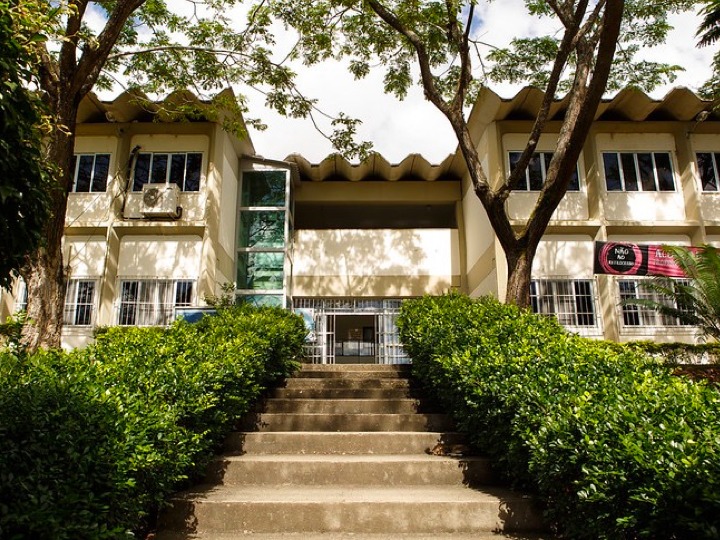 SOBRE AS VAGASO Edital 044/2024 visa o preenchimento de 12 (doze) vagas, na Uesb, para ingresso na carreira docente do Magistério Público Superior da Bahia, sendo 07 para a Classe de Professor Auxiliar (titulação mínima exigida: Especialização ou pós-graduação lato sensu), 04 para a classe de Professor Assistente (titulação mínima exigida: Mestrado) e 01 para a classe de Professor Adjunto (titulação mínima exigida: Doutorado).O desempenho do candidato será mensurado por bancas examinadoras específicas, compostas pelos Departamentos responsáveis pelas áreas de conhecimento/matérias/disciplinas com vagas disponíveis no Edital. Porém é importante salientar que o desempenho do candidato e a pontuação a ele atribuída pela Banca Examinadora, embora essenciais, para todos os candidatos e candidatas, não se constituem nos únicos critérios de definição da ordem de convocação dos candidatos que venham a ser aprovados no concurso público. Na Bahia, a Lei 13.182/2014, estabeleceu política de reserva de vagas para a população negra em todos os concursos públicos para provimento de pessoal no âmbito da administração pública, conforme art. 49 da referida Lei:Art. 49 Fica instituída a reserva de vagas para a população negra nos concursos públicos e processos seletivos para provimento de pessoal no âmbito da Administração Pública Direta e Indireta Estadual, correspondente, no mínimo, a 30% (trinta por cento) das vagas a serem providas.§ 1º A reserva de vagas de que trata o caput deste artigo aplica-se aos concursos públicos para provimento de cargos efetivos e empregos públicos [...] promovidos pelos órgãos e entidades da Administração Direta e Indireta do Poder Executivo do Estado da Bahia.§ 2º Terão acesso às medidas de ação afirmativa previstas neste artigo aqueles que se declarem pretos e pardos segundo a classificação adotada pelo Instituto Brasileiro de Geografia e Estatística – IBGE [...].§ 3º O Estado realizará o monitoramento e a avaliação permanente dos resultados da aplicação da reserva de vagas em certames públicos, de que trata este artigo.Da mesma forma, a Lei, já referida, 6.677/1994, estabeleceu reserva de vagas, nos concursos públicos, no âmbito da administração pública do Estado da Bahia, para pessoas com deficiência, conforme § 2º, art. 8º:Art. 8º - São requisitos básicos para ingresso no serviço público:[...]§ 2º - Às pessoas portadoras de deficiência é assegurado o direito de se inscrever em concurso público para provimento de cargo cujas atribuições sejam compatíveis com a deficiência que apresentam, sendo-lhes reservadas até 5% (cinco por cento) das vagas oferecidas no concurso, desde que a fração obtida deste cálculo seja superior a 0,5 (cinco décimos).Desta forma, após a homologação dos resultados apurados pelas Bancas Examinadoras, a ordem de convocação para nomeação, para cada uma das vagas em disputa no Concurso Público, será definida mediante uma série de procedimentos que se encontram detalhados no Edital 044/2024, em especial no item 16, “DA CONVOCAÇÃO, NOMEAÇÃO E POSSE”, e que visam cumprir a legislação vigente, observando a distribuição de vagas disponíveis para ampla concorrência, para pessoas pertencente à população negra e para pessoas com deficiência, tanto no que se refere às vagas imediatas como às vagas que vierem a existir durante a vigência do Concurso (o Concurso é válido por 02 anos, podendo ser prorrogado uma vez, por igual período, a critério da Universidade).É importante chamar a atenção para a necessidade de que o candidato interessado em concorrer às vagas reservadas para a população negra e para pessoas com deficiência, indique tal opção no ato de inscrição. Tanto a Lei como o Edital deixam claro que o direito de concorrer às vagas reservadas deve ser apresentado no ato de inscrição, e que, não sendo apresentada tal solicitação, a inscrição será processada como de candidato de ampla concorrência. SOBRE AS INSCRIÇÕESEm todos os concursos públicos, não somente nos organizados por instituições universitárias, o momento de inscrição já se constitui, praticamente, em uma etapa eliminatória do Concurso, pois vários candidatos costumam ser eliminados por não apresentar todos os documentos requeridos ou apresentá-los de forma diversa à indicada no Edital. Ler com atenção e cuidado um Edital e seguir suas indicações já é uma habilidade requerida para assunção de um cargo público.Por isto, o/a candidato/candidata precisa conferir cuidadosamente os documentos exigidos para a inscrição, conforme item 3 do Edital, e também o modo de apresentação e encaminhamento dos documentos (atente-se para o fato de que todos os documentos exigidos para inscrição devem ser reunidos em um único arquivo PDF) e a data limite para envio.Todas as inscrições serão apreciadas por Comissão instituída pelo Reitor, que se posicionará quanto à aprovação ou não dos pedidos, podendo ouvir os Departamentos envolvidos. As decisões da Comissão serão submetidas à homologação pelo Reitor, Presidente do Conselho Superior de Ensino, Pesquisa e Extensão da Uesb, que emitirá ato que deverá ser publicado no Diário Oficial, e também no site da Universidade, até o dia 26 de março de 2024.O candidato que tiver sua inscrição indeferida, poderá entrar com recurso no prazo e pelos meios previstos no Edital, mas é preciso salientar que a apresentação posterior de documento não encaminhado no prazo regular de inscrição não se constitui em justificativa para reverter uma decisão que indeferiu o pedido de inscrição.SOBRE AS PROVAS: INFORMAÇÕES GERAISAs provas que integram o Concurso Público seguem o padrão adotado por várias instituições universitárias:uma prova escrita dissertativa, sem limite de laudas, com tema definido por sorteio a partir de um elenco de 10 (dez) pontos e bibliografia básica sugerida, que visa avaliar a capacidade de organização de ideias,  domínio do conteúdo sorteado, conhecimento da bibliografia ou dos autores de referência relacionados ao conteúdo, capacidade tanto de  aprofundamento sobre aspectos essenciais como de síntese de questões gerais atinentes ao ponto etc.;uma prova didática, sob a forma de aula pública, salvo casos especiais de provas didáticas de caráter prático, que visa igualmente avaliar a organização de ideias, o domínio de conteúdo, o conhecimento da bibliografia, capacidade de síntese e aprofundamento etc., porém em um contexto que simula uma atividade de ensino, na qual as estratégias de comunicação, de metodologias, de adequação entre conteúdo a ser apresentado e o tempo disponível, diferem sensivelmente daquelas empregadas em um contexto de prova escrita;uma prova de títulos, que visa avaliar a experiência acadêmica e profissional do candidato, por meio de análise de seus produtos intelectuais (artigos, livros, trabalhos apresentados em congressos) e experiência profissional relacionada ao ensino, à pesquisa, à extensão e à gestão acadêmica e escolar.uma apresentação de memorial, EXCLUSIVAMENTE PARA O CARGO DE PROFESSOR ADJUNTO que visa avaliar a trajetória acadêmica do candidato, as atividades acadêmicas e científicas desenvolvidas pelo mesmo, sua experiência profissional, incluindo atividades desenvolvidas em redes de pesquisadores, bem como suas perspectivas de atuação na Uesb, em caso de aprovação, articulando ensino, pesquisa e extensão.As provas escrita, didática e apresentação de memorial (para o cargo de professor Adjunto) serão realizadas nas dependências da Uesb, no campus/município em que se localiza o Departamento responsável pela vaga em disputa, no período de 16 de abril a 25 de maio de 2024. Até a data limite de 12 de abril de 2024, serão divulgados, o horário e o local específico (prédio e sala) em que será realizada a prova escrita referente a cada vaga. Estas informações estarão reunidas no site da Uesb, www.uesb.edu.br. Os candidatos que obtiveram nota igual ou superior a 7,0 (sete) na Prova Escrita, deverão comparecer, em dia, horário e local indicados pelo Departamento e divulgados pela Gerência de Acesso e Acompanhamento/Subgerência de Concurso e Seleção na página da Uesb (http://www2.uesb.br/concursos/), para sorteio do ponto para realização da prova didática.A ordem de realização das provas didáticas será definida pela ordem alfabética dos nomes dos candidatos aprovados na prova escrita, para cada vaga em disputa, respeitando-se, em todos os casos, o intervalo de 24 (vinte e quatro) horas entre o sorteio do ponto e o início da realização da prova didática (aula pública).Os candidatos à vaga na classe de Professor Adjunto, no presente Edital (Estágio Curricular Supervisionado I e Estágio Curricular Supervisionado II em Enfermagem), aprovados na prova escrita, deverão, no momento de realização de sua prova didática, entregar à Banca Examinadora, além da versão impressa e encadernada de seu Currículo Lattes, também cópia impressa, em 03 (três) vias, de seu Memorial.No momento do sorteio de seu ponto para a prova didática, o candidato será informado quanto ao local e ao horário de apresentação de seu Memorial, que não deverá ocorrer com menos de 06 (seis) e mais do que 48 (quarenta e oito) horas após a realização de sua prova didática.SOBRE AS PROVAS: A PROVA ESCRITANo dia, horário e local definidos para realização da prova escrita, será realizado o sorteio do tema a ser abordado na prova escrita, que será único para todos os candidatos concorrentes à vaga da área de conhecimento/matéria/disciplina. A partir deste momento será concedido 1 (uma) hora para consulta de material, exclusivamente em suporte impresso (não será permitido uso de nenhum equipamento eletrônico como: computadores, celulares etc.). Ao término do período de consulta, todo material consultado ou anotado pelo candidato deverá ser recolhido.Os candidatos receberão folhas em branco, que deverão ser utilizadas para redação de sua dissertação em torno do ponto sorteado. Não serão aceitas respostas apresentadas em folhas que não tenham sido distribuídas pela Banca. A partir deste momento, os candidatos terão 04 (quatro) horas, improrrogáveis (salvo casos especiais indicados no Edital), para entregarem suas provas.O candidato deve levar sua caneta, nas cores azul ou preta.O candidato não poderá, nas folhas disponibilizadas para realização da prova, identificar-se pelo seu nome, sob pena de eliminação, devendo apenas fornecer seu número de CPF em todas as folhas utilizadas.A capacidade de comunicação escrita, demonstrando domínio de conteúdo, de terminologia apropriada, organização lógica do pensamento e capacidade de argumentação é essencial para o trabalho de um docente universitário. O candidato e a candidata devem aproveitar este momento para demonstrarem seus requisitos para o exercício das funções inerentes ao trabalho acadêmico/universitário.A aplicação das provas escritas será realizada por comissão designada pelo Departamento responsável pela vaga, composta por servidores docentes da instituição.A Banca Examinadora é a autoridade única para julgamento das qualidades e virtudes demonstradas pelos candidatos na prova escrita. Será admitido recurso aos resultados atribuídos pela Banca quanto ao desempenho de cada candidato na prova escrita. A prova escrita tem caráter eliminatório, somente avançarão para as etapas seguintes do Concurso Público (prova didática, apresentação de memorial e prova de títulos), os candidatos que tenham obtido nota mínima de 7,0 (sete pontos), em escala de 0,0 a 10,0.  SOBRE AS PROVAS: A PROVA DIDÁTICAApós a divulgação do resultado das análises dos recursos contra o resultado da prova escrita e republicação do Resultado da Prova Escrita (se houver alteração), serão divulgados até 10 de maio de 2024, no site da Uesb, www.uesb.edu.br, a data, horário e local para que o/a candidato/a, que alcançou, a nota mínima de classificação (7,0) na prova escrita, compareça ao sorteio de seu ponto para realização da prova didática. Será assegurado que todos os candidatos, independentemente da ordem de apresentação, disponham de 24 (vinte e quatro) horas de intervalo entre o sorteio do tema e a efetiva realização da prova didática.O candidato e a candidata que fizerem a leitura atenta ao edital notarão que, no item 11.8 se estabelece que “antes do início da prova didática, quando realizada sob a forma de aula pública, o candidato deverá entregar à Banca Examinadora o respectivo plano de aula, impresso, em 03 (três) vias, conforme o ponto sorteado”. Ao Plano de aula será atribuído até 2,0 pontos e a não apresentação deste, acarretará na redução na nota final.IMPORTANTE! Para a vaga “Área de Linguagem” do Departamento de Ciências Humanas, Educação e Linguagem (DCHEL), campus universitário de Itapetinga, exige domínio de língua estrangeira, sendo que a prova didática, deverá ser realizada, obrigatoriamente, em língua inglesa.Salvo os casos de prova didática a ser realizada em ambiente especial, a prova didática, na forma de aula pública, ocorrerá em espaço similar a de uma sala de aula, no qual ficarão à disposição do candidato equipamentos e materiais de apoio (projetor/data show, notebook, quadro branco, pinceis, apagador). Caso o candidato planeje utilizar o notebook, é importante que ele traga seus arquivos em algum suporte físico (pen-drive ou outro dispositivo compatível com entrada USB); a Uesb não se responsabiliza por situações em que a rede de internet se torne indisponível. Saber adequar os conteúdos a serem apresentados e os métodos de abordagem com o tempo disponível é também requisito importante para o trabalho do docente universitário. Por isto, os candidatos devem se atentar ao tempo de duração da aula pública: de 45 a 50 minutos.Um lembrete: a aula, referente à prova didática, é pública; significa que pode ser acompanhada por pessoas que não sejam integrantes da Banca Examinadora. Porém, não pode ser acompanhada por candidatos concorrentes à vaga em disputa.IMPORTANTE! É no momento de realização da prova didática/aula pública que o candidato e a candidata deverão entregar, à Banca Examinadora, a versão impressa e encadernada de seu Currículo Lattes, com comprovação de: a) formação acadêmica; b) atividades de ensino; c) atividades científicas, técnicas ou artísticas; d) atividades acadêmicas, administrativas e profissionais (cf. o item 12.1 do Edital, “Da Prova de Títulos”).SOBRE AS PROVAS: APRESENTAÇÃO DO MEMORIAL (EXCLUSIVAMENTE PARA CANDIDATOS À VAGA NA CLASSE DE PROFESSOR ADJUNTO) Os candidatos à vaga na classe de Professor Adjunto, no presente Edital (Estágio Curricular Supervisionado I e Estágio Curricular Supervisionado II em Enfermagem), aprovados na prova escrita, deverão, no momento de realização de sua prova didática, entregar à Banca Examinadora, além da versão impressa e encadernada de seu currículo Lattes, conforme subitem 12.1 deste Edital, também cópia impressa, em 03 (três) vias, de seu Memorial.O Memorial não deverá exceder a 20 (vinte) laudas, papel A4, observadas as demais especificações constantes no art. 23, Anexo I, Resolução Consepe nº 88/2014, disponível na página institucional da Uesb na internet, e deverá explicitar sua trajetória acadêmica, sua experiência profissional e as perspectivas de atuação na instituição, contendo, de forma discursiva e circunstanciada: a) descrição e análise da sua evolução profissional, bem como o desenvolvimento das atividades de ensino, pesquisa e extensão, incluindo sua produção científica; b) descrição de outras atividades, individuais ou em equipe, relacionadas à área de conhecimento em exame; c) perspectivas de trabalho na instituição, articulando ensino, pesquisa e extensão e as possíveis contribuições dele resultantes.IMPORTANE! A apresentação e arguição do Memorial ocorrerão em sessão pública, ou seja, pode ser assistida por pessoas que não sejam integrantes da Banca Examinadora, exceto   por candidatos concorrentes à vaga em disputa, com duração máxima de 40 (quarenta) minutos, sendo até 10 (dez) minutos para apresentação do Memorial pelo candidato e até 30 (trinta) minutos para arguição, da qual devem obrigatoriamente participar todos os integrantes da Banca Examinadora.Lembre-se que a apresentação do memorial tem caráter apenas “classificatório”, e não “eliminatório”. SOBRE AS PROVAS: DEPOIS DA PROVA DIDÁTICA E APRESENTAÇÃO DO MEMORIAL (EXCLUISVAMENTE PARA A VAGA NA CLASSE DE ADJUNTO)Depois de realizada a prova didática, entregue a versão impressa e encadernada do Currículo Lattes e apresentação do Memorial (exclusivamente para a vaga na classe de adjunto), as demais etapas do Concurso seguirão sem que seja necessária a intervenção do candidato. Antes, porém, da prova de títulos, a Banca Examinadora deverá divulgar o resultado da prova didática, expondo a pontuação obtida por cada candidato na aula pública ou prova didática teórico/prática. Somente serão avaliados os currículos, para a prova de títulos, dos candidatos que tenham obtido nota mínima de 7,0 (sete pontos) na prova didática. Assim como a prova escrita, a prova didática também tem caráter “eliminatório”.Vale salientar que a prova de títulos tem caráter apenas “classificatório”, e não “eliminatório”. Significa que o candidato e a candidata que tenham sido aprovados nas provas escrita e didática (nota igual ou superior a 7,0 nas duas provas) serão considerados aprovados, e, portanto, aptos a preencherem vagas que porventura venham a existir durante a vigência do Concurso mesmo que, ao término da prova e títulos fiquem com uma pontuação final abaixo de 7,0 (sete pontos).De posse das notas da prova escrita, da prova didática, da apresentação do memorial (exclusivamente para a vaga na classe de adjunto) e da prova de títulos de cada candidato aprovado nas duas primeiras provas, a Banca Examinadora aplicará os pesos estabelecidos para cada prova e determinará a pontuação final de cada candidato. A Uesb entende que, como se trata de Concurso Público para ingresso na carreira docente, mais importante do que a história do candidato é a demonstração de sua capacidade e potencial de crescimento acadêmico e de contribuição à Instituição à medida em que avança na carreira; por isto, as provas escrita e didática têm peso maior que a prova de títulos e da apresentação do memorial (para a vaga na classe de adjunto). As duas primeiras têm peso 4; a terceira, peso 2, para as vagas nas classes de auxiliar e assistente e para a vaga na classe de adjunto, as duas primeiras têm peso 3; a terceira, peso 2,5 e a quarta 1,5, no cálculo da pontuação final dos candidatos.Cada Banca Examinadora irá estabelecer a classificação final, por ordem de pontuação, independentemente da modalidade de concorrência (ampla concorrência, reserva de vagas para população negra ou reserva de vagas para pessoas com deficiência), dos candidatos aprovados em cada área de conhecimento/matéria/disciplina. Esta classificação atribuída pela Banca será publicada no Diário Oficial do Estado até o dia 30 de maio de 2024, e, a partir da data de publicação, candidatos que sintam prejudicados poderão impetrar recursos, desde que devidamente fundamentados, contra a pontuação atribuída pela Banca.Saliente-se que este imperativo legal não é exclusivo do Estado da Bahia. No âmbito da administração pública federal e das autarquias vinculadas à União, por exemplo, também a Lei (no caso, a Lei 12.990/2014, também reserva, aos negros, 20% (vinte por cento) das vagas oferecidas nos concursos públicos para provimento de cargos efetivos. Assim, em várias universidades no país, hoje, se praticam diferentes regras de convocação ou de organização de concursos docentes em que o objetivo final é a efetivação das políticas afirmativas de superação do racismo estrutural e das barreiras à inclusão das pessoas com deficiência.No caso do Concurso da Uesb regido pelo Edital 044/2024, se buscará o atendimento da Lei não por uma reserva pré-determinada das vagas em disputa (por meio de sorteio ou outros mecanismos), mas pelo respeito aos princípios de valorização de desempenho e aos critérios de alternância e proporcionalidade, considerando a relação entre o total de vagas e o número de vagas reservadas a candidatos com deficiência e a candidatos negros, como é preconizado no art. 7º do Decreto Estadual 15.353/2014.O modo de aplicação destes princípios de “valorização de desempenho” e critérios de “alternância e proporcionalidade”, para definição da ordem de convocação para nomeação dos candidatos que vierem a ser aprovados no Concurso, encontram-se discriminados no item 16, “Da Convocação, Nomeação e Posse”. Para Composição da Lista com a Ordem de Convocação para Nomeação de Candidatos Aprovados” serão respeitados todos procedimentos descritos nos subitens do referido item, dos quais julgamos conveniente reproduzir o subitem 16.1:A aprovação neste Concurso não cria, para o candidato, direito à nomeação, sendo que esta, quando se der, deverá respeitar os procedimentos de provimento de cargos efetivos nos órgãos e entidades da Administração Pública do Estado da Bahia fixados em Lei, as políticas afirmativas de reserva de vagas para a população negra e para as pessoas com deficiência e a ordem de convocação dos candidatos aprovados, conforme lista referida nos subitens 16.2.1, 16.2.2 e 16.3 a 16.8 deste Edital.Por fim, para maior informação dos candidatos, reproduzimos neste Manual os Anexos IV, V e VII da Resolução Consepe/Uesb nº 88/2014, instrumentos balizadores da avaliação dos concorrentes na prova escrita (Anexo IV), na prova didática (Anexo V); na apresentação do memorial, para os concorrentes da vaga na classe de adjunto (Anexo VI) e na prova de títulos (Anexo VII).E, repetindo as palavras empregadas na abertura deste Manual, “muito bem-vindos, muito bem-vindas, muito bem-vindes. A Uesb precisa de vocês”.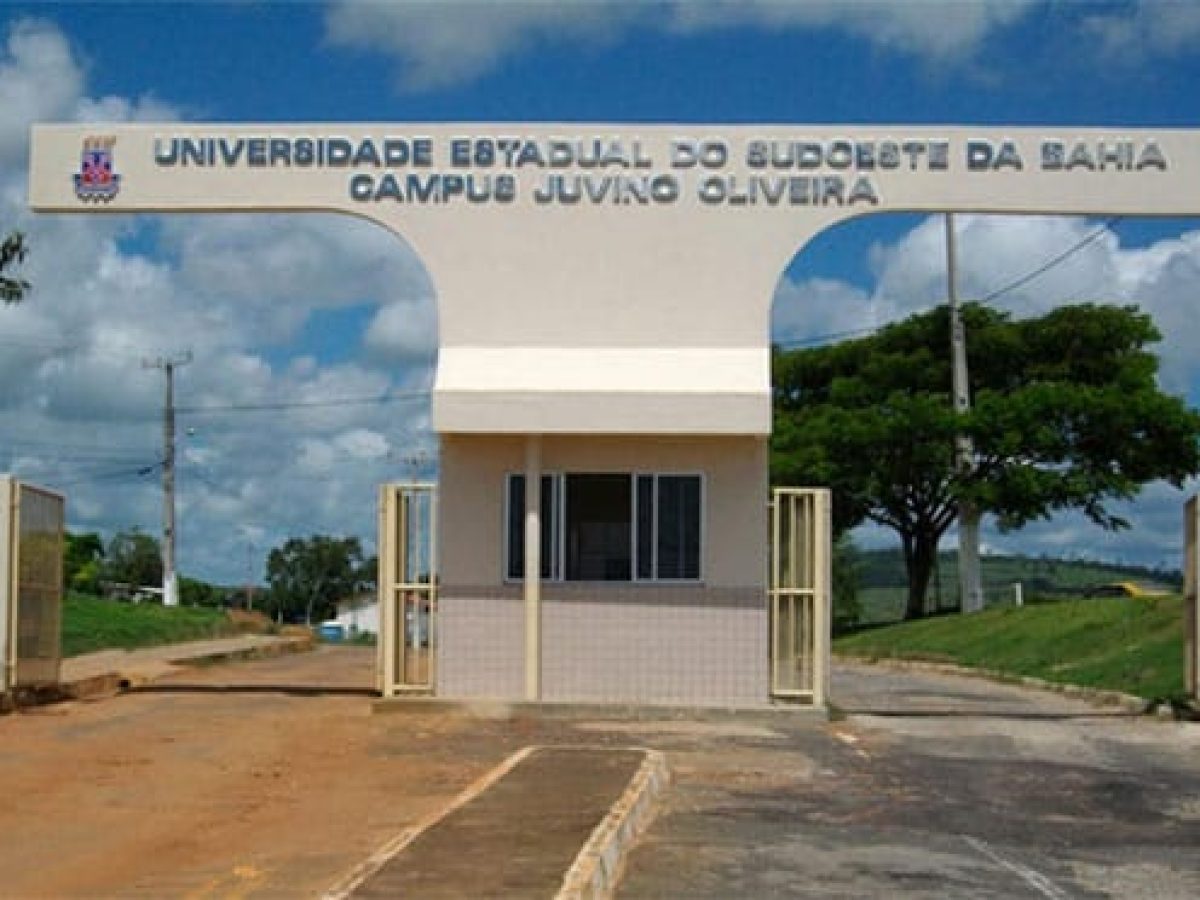 ANEXO IV DA RESOLUÇÃO CONSEPE Nº 88/2014BAREMA DE AVALIAÇÃO DA PROVA ESCRITAA prova escrita destina-se a avaliar os conhecimentos do candidato na área de conhecimento / matéria / disciplinas em Concurso e deverá, obrigatoriamente, estar adequada ao tema sorteado. A não adequação ao tema sorteado implicará em pontuação zero para todos os critérios constantes deste BAREMA.ANEXO V DA RESOLUÇÃO CONSEPE Nº 88/2014 BAREMA DE AVALIAÇÃO DA AULA PÚBLICAA aula pública terá como objetivo verificar conhecimentos sobre o tema sorteado, bem como o desempenho didático pedagógico do candidato. A não adequação da aula ao tema sorteado implicará em pontuação zero para todos os critérios constantes deste Barema.ANEXO VI DA RESOLUÇÃO CONSEPE Nº 88/2014BAREMA DE AVALIAÇÃO DO MEMORIALO MEMORIAL deverá conter de forma discursiva e circunstanciada: a) Descrição e análise evolução profissional do candidato, bem como das atividades de ensino, pesquisa e extensão desenvolvidas pelo mesmo, incluindo sua produção científica; b) Descrição de outras atividades, individuais ou em equipe, relacionadas à área de conhecimento em exame; c) perspectivas de trabalho na instituição, articulando ensino, pesquisa e extensão e as possíveis contribuições dele resultantes.ANEXO VII DA RESOLUÇÃO CONSEPE Nº 88/2014 BAREMA DE AVALIAÇÃO DE PROVA DE TÍTULOSSEÇÃO I – FORMAÇÃO ACADÊMICA (MÁXIMO: 40 pontos)Será considerada área correlata aquelas definidas pelo CNPq.Serão considerados títulos de especialista, titulação obtida em curso de pós-graduaçã Lato sensu, assim como aqueles adquiridos em residência na área de saúde.SEÇÃO II – ATIVIDADE DE ENSINO (MÁXIMO: 80 pontos)(Últimos 7 anos)II.A. DOCÊNCIAII.B. ORIENTAÇÕES A DISCENTEII.C. APROVAÇÃO EM CONCURSOSEÇAO III – ATIVIDADES CIENTÍFICAS, TÉCNICAS E OU ARTÍSTICAS (MÁXIMO: 80 pontos)(Últimos 7 anos)III.A. PRODUÇÃO CIENTÍFICAA definição de autor e co-autor será definido de acordo com o comitê assessor de cada área do CNPQTodas as comprovações de indexação e conselho editoral deverão ser encadernadas juntamente com os documentos comprobatórios para a prova de títulosIII.B. PRODUÇÃO TÉCNICAIII.C. PRODUÇÃO ARTÍSTICA OU CULTURAL – Vaga para o curso de Artes e DançaSEÇAO IV – ATIVIDADES ACADÊMICAS E PROFISSIONAIS (Máximo:50 pontos)IV.A. ATIVIDADES ACADÊMICAS ADMINISTRATIVAS NOS ÚLTIMOS QUINZE ANOSIV.B. PARTICIPAÇAO EM BANCAS E COMISSÕES JULGADORASIV.B. PARTICIPAÇÃO EM BANCAS E COMISSÕES JULGADORASIV.C. ATIVIDADES ACADÊMICAS DE PESQUISAIV.D. ACADÊMICAS DE ENSINOATENÇÃO:Este Manual não substitui e nem prescinde a leitura acurada do Edital nº 044/2024 em sua totalidade.O objetivo do presente documento é o de oferecer informações complementares que possam auxiliar o candidato e a candidata. Mas o verdadeiro e completo guia do candidato/candidata continua sendo o texto do Edital 044/2024.CampusBachareladoLicenciaturaMestradoDoutoradoTotalItapetinga0504030214Jequié0808080226Vitória da Conquista1210130742Total2522241182Titulação AcadêmicaQuantitativo%Doutor68868,9%Mestre22722,7%Especialista848,4%Total999100%Regime de TrabalhoQuantitativo%Dedicação Exclusiva66366,3%40 horas semanais30931%20 horas semanais272,7%Total999100%Classe na carreira docenteQuantitativo%Professor Auxiliar10710,7%Professor Assistente27527,6%Professor Adjunto21221,2%Professor Titular24124,1%Professor Pleno16416,4%Total999100%Atenção:A classificação final, por ordem de pontuação, dos candidatos aprovados em cada Banca Examinadora não corresponderá, necessariamente, à ordem de convocação para nomeação dos candidatos aprovados para cada vaga por área de conhecimento/matéria/disciplina em disputa no Concurso. Isto porque, em respeito à legislação vigente no Estado da Bahia, e às regras estabelecidas pela Uesb no Edital 044/2024, a ordem de convocação para nomeação levará em conta o desempenho dos candidatos, mas também o imperativo legal de, nos concursos públicos para provimento de cargos efetivos promovidos por órgãos e entidades vinculados ao Poder Executivo, serem criados dispositivos que assegurem o preenchimento de 30% das vagas em disputa para candidatos negros e pardos e 5% para candidatos com deficiência.Critério de Avaliação(obrigatoriamente relacionado ao tema sorteado)PONTUAÇÃOPONTUAÇÃOCritério de Avaliação(obrigatoriamente relacionado ao tema sorteado)MÁXIMAOBTIDA1. Domínio do conteúdo e apropriação de conceitos2,02. Consistência argumentativa2,03. Apresentação, desenvolvimento, conclusão e articulação das ideias2,04. Capacidade de análise e síntese 2,05. Correção e propriedade da linguagem2,0TOTAL10,0Critério de Avaliação(obrigatoriamente relacionado ao tema sorteado)PONTUAÇÃOPONTUAÇÃOPlano de AulaMÁXIMAOBTIDA01. Objetivos: clareza, coerência e adequação ao desenvolvimento do tema0,502. Conteúdo: enfoque, relevância e atualidade0,503. Metodologia: exequibilidade, adequação, inovação e criatividade0,504. Referências: atualidade, consistência e adequação ao conteúdo0,5Desenvolvimento da aulaDesenvolvimento da aulaDesenvolvimento da aula05. Adequação ao plano de aula apresentado1,006. Abordagem das ideias fundamentais do conteúdo1,007. Segurança e domínio do conteúdo1,008. Articulação entre as ideias apresentadas permitindo a configuração do seu todo1,009. Objetividade e organização1,010. Adequação a duração prescrita1,011. Expressão: linguagem verbal e corporal adequadas, clareza, dicção e postura1,012. Uso adequado do recurso didático1,0TOTAL10,0Critério de AvaliaçãoPONTUAÇÃOPONTUAÇÃOCritério de AvaliaçãoMÁXIMAOBTIDATexto (até 2,0 pontos)Texto (até 2,0 pontos)Texto (até 2,0 pontos)01. Adequação conforme o artigo 24 da presente Resolução0,502. Clareza, coerência e argumentação de ideias0,503. Trajetória do candidato e sua relação com o objeto do concurso1,0Defesa (até 8,0 pontos)Defesa (até 8,0 pontos)Defesa (até 8,0 pontos)04. Demonstra coerência entre os temas e as ideias apresentadas no Memorial e a área de Conhecimento do Concurso2,005. Apresenta coerência entre as atividades desenvolvidas ao longo da trajetória acadêmica e a formação do candidato2,006. Segurança e domínio do conteúdo1,507. Articulação entre as ideias apresentadas permitindo a configuração do seu todo1,508. Objetividade e organização1,0TOTAL10,0DESCRIÇÃOMÁXIMO DE TÍTULOS A CONSIDERARPONTUAÇÃOPONTUAÇÃODESCRIÇÃOMÁXIMO DE TÍTULOS A CONSIDERARPOR TÍTULOOBTIDAPós-doutoradoPós-doutoradoPós-doutoradoPós-doutoradoNa área de conhecimento ou matéria, objeto do Concurso.25Em área correlata22Em outra área11DoutoradoDoutoradoDoutoradoDoutoradoNa área de conhecimento ou matéria, objeto do Concurso.220Em área correlata215Em outra área110MestradoMestradoMestradoMestradoNa área de conhecimento ou matéria, objeto do Concurso.216Em área correlata212Em outra área18Especialização Especialização Especialização Especialização Na área de conhecimento ou matéria, objeto do Concurso.212Em área correlata29Em outra área16GraduaçãoGraduaçãoGraduaçãoGraduaçãoNa área de conhecimento ou matéria, objeto do Concurso.22Em área correlata22Em outra área11Formação ComplementarMáximo de Licença a ConsiderarPonto por LicençaPontos ObtidosLicença Sabática25TOTAL DE PONTOS SEÇÃO ITOTAL DE PONTOS SEÇÃO ITOTAL DE PONTOS APROVEITADOS (considerar até o máximo de 40 pontos)DESCRIÇÃOMÁXIMO A CONSIDERARPONTUAÇÃOPONTUAÇÃODESCRIÇÃOMÁXIMO A CONSIDERARPOR SEMESTRE(s)OBTIDANo ensino superior em Instituições devidamente autorizada ou reconhecida por semestreNo ensino superior em Instituições devidamente autorizada ou reconhecida por semestreNo ensino superior em Instituições devidamente autorizada ou reconhecida por semestreNo ensino superior em Instituições devidamente autorizada ou reconhecida por semestreNa área de conhecimento ou matéria, objeto do Concurso.52,5Em área correlata152,0Em qualquer dos níveis da Educação Básica por semestreEm qualquer dos níveis da Educação Básica por semestreEm qualquer dos níveis da Educação Básica por semestreEm qualquer dos níveis da Educação Básica por semestreNa área de conhecimento ou matéria, objeto do Concurso.51,0Em área correlata150,5Monitoria de disciplina no ensino superior por semestreMonitoria de disciplina no ensino superior por semestreMonitoria de disciplina no ensino superior por semestreMonitoria de disciplina no ensino superior por semestreNa área de conhecimento ou matéria, objeto do Concurso.50,5Em área correlata150,25SUBTOTAL DE PONTOS (II.A)SUBTOTAL DE PONTOS (II.A)SUBTOTAL DE PONTOS (II.A)DESCRIÇÃOMÁXIMO DE TÍTULOS A CONSIDERARPONTUAÇÃOPONTUAÇÃODESCRIÇÃOMÁXIMO DE TÍTULOS A CONSIDERARPOR TÍTULOOBTIDAB.1 Tese de doutoradoB.1 Tese de doutoradoB.1 Tese de doutoradoB.1 Tese de doutoradoConcluída51,5Em andamento51,0B.2 Dissertação de mestradoB.2 Dissertação de mestradoB.2 Dissertação de mestradoB.2 Dissertação de mestradoConcluída51,0Em andamento50,75B.3 Estágio Pós-doutoral30,5B.4 Trabalho de conclusão de curso de especializaçãoB.4 Trabalho de conclusão de curso de especializaçãoB.4 Trabalho de conclusão de curso de especializaçãoB.4 Trabalho de conclusão de curso de especializaçãoConcluída50,5Em andamento50,25B.5 Trabalho de conclusão de curso de graduaçãoB.5 Trabalho de conclusão de curso de graduaçãoB.5 Trabalho de conclusão de curso de graduaçãoB.5 Trabalho de conclusão de curso de graduaçãoConcluída50,5Em andamento50,25B.6 Trabalho de Iniciação Científica.50,5B.7 Monitoria de disciplina no ensino superior50,25B.8 Estágio não obrigatório50,25B.9 Tirocínio docente em pós-graduação Stricto sensu51,0SUBTOTAL DE PONTOS (II.B)SUBTOTAL DE PONTOS (II.B)SUBTOTAL DE PONTOS (II.B)DESCRIÇÃOMÁXIMO DE TÍTULOS A CONSIDERARPONTUAÇÃOPONTUAÇÃODESCRIÇÃOMÁXIMO DE TÍTULOS A CONSIDERARPOR TÍTULOOBTIDAAprovação em Concurso Público docente na área do Concurso ou correlata em nível superior52,0Aprovação em Concurso Público docente na área do Concurso ou correlata em ensino básico51,0Aprovação em Concurso Público docente em outra área em nível superior51,0Aprovação em Concurso Público docente em outra área em nível básico50,5Aprovação em Seleção Pública docente na área do Concurso ou correlata em nível superior51,0SUBTOTAL DE PONTOS (II.C)SUBTOTAL DE PONTOS (II.C)SUBTOTAL DE PONTOS (II.C)TOTAL DE PONTOS SEÇÃO 2 (II.A+II.B + II.C)TOTAL DE PONTOS SEÇÃO 2 (II.A+II.B + II.C)TOTAL DE PONTOS APROVEITADOS (considerar até o máximo de 80 pontos)DESCRIÇÃOMÁXIMO DE TÍTULOS A CONSIDERARPONTUAÇÃOPONTUAÇÃODESCRIÇÃOMÁXIMO DE TÍTULOS A CONSIDERARPOR TÍTULOOBTIDALivro publicado por editora com conselho editorial55,0Livro publicado por editora sem conselho editorial52,5Capítulo de livro publicado por editora com conselho editorial52,5Capítulo de livro publicado por editora sem conselho editorial52,0Tradução publicada de livro52,0Tradução publicada de capítulos de livro ou artigos (nos últimos 7 anos)51,0Organização de obra publicada por editora com conselho editorial51,0Organização de obra publicada por editora sem conselho editorial50,5Artigo completo publicado em periódico indexado impresso ou eletrônicoArtigo completo publicado em periódico indexado impresso ou eletrônicoArtigo completo publicado em periódico indexado impresso ou eletrônicoArtigo completo publicado em periódico indexado impresso ou eletrônicoAutor102,0Co-autor101,0Artigo completo publicado em periódico não indexado impresso ou eletrônicoArtigo completo publicado em periódico não indexado impresso ou eletrônicoArtigo completo publicado em periódico não indexado impresso ou eletrônicoArtigo completo publicado em periódico não indexado impresso ou eletrônicoAutor51,0Co-autor50,5Trabalho completo publicado em anais de evento com conselho editorialTrabalho completo publicado em anais de evento com conselho editorialTrabalho completo publicado em anais de evento com conselho editorialTrabalho completo publicado em anais de evento com conselho editorialAutor51,0Co-autor50,5Trabalho completo publicado em anais de evento sem conselho editorialTrabalho completo publicado em anais de evento sem conselho editorialTrabalho completo publicado em anais de evento sem conselho editorialTrabalho completo publicado em anais de evento sem conselho editorialAutor50,5Co-autor50,25Ensaios e ou relatos de experiências publicados em periódicos indexadosEnsaios e ou relatos de experiências publicados em periódicos indexadosEnsaios e ou relatos de experiências publicados em periódicos indexadosEnsaios e ou relatos de experiências publicados em periódicos indexadosAutor51,0Co-autor50,5Ensaios e ou relatos de experiências publicados em periódicos não indexadosEnsaios e ou relatos de experiências publicados em periódicos não indexadosEnsaios e ou relatos de experiências publicados em periódicos não indexadosEnsaios e ou relatos de experiências publicados em periódicos não indexadosAutor50,5Co-autor50,25Resenha e ou resumo expandido publicados em periódicos indexadosResenha e ou resumo expandido publicados em periódicos indexadosResenha e ou resumo expandido publicados em periódicos indexadosResenha e ou resumo expandido publicados em periódicos indexadosAutor50,5Co-autor50,25Resenha e/ou resumo expandido publicados em periódicos não indexadosResenha e/ou resumo expandido publicados em periódicos não indexadosResenha e/ou resumo expandido publicados em periódicos não indexadosResenha e/ou resumo expandido publicados em periódicos não indexadosAutor50,20Co-autor50,10Publicação em revista de divulgação e/ou jornais50,25Apresentação de trabalho científico na forma de painel ou comunicação oral50,5Participação em evento científico na condição de conferencista ou palestrante 51,0Participação em mesa redonda na condição de apresentador, debatedor ou coordenador50,25SUBTOTAL DE PONTOS (III.A)SUBTOTAL DE PONTOS (III.A)SUBTOTAL DE PONTOS (III.A)DESCRIÇÃOMÁXIMO DE TÍTULOS A CONSIDERARPONTUAÇÃOPONTUAÇÃODESCRIÇÃOMÁXIMO DE TÍTULOS A CONSIDERARPOR TÍTULOOBTIDARevisão de publicação científica 51,0Editoração de livros, anais, coletânea, enciclopédia, periódico51,0Desenvolvimento de material didático ou instrucional (boletins, cadernos, cartilhas, livros didáticos entre outros)51,0Trabalhos técnicos (assessoria, consultoria, elaboração de pareceres, de projetos, de relatório técnicos)51,0Softwares (computacional, multimídia) com registro/patente54,0Softwares (computacional, multimídia) sem registro/patente51,0Produto tecnológico com registro/patente52,0Produto tecnológico sem registro/patente50,5Cartas temáticas, mapas, cartogramas51,0SUBTOTAL DE PONTOS (III.B)SUBTOTAL DE PONTOS (III.B)SUBTOTAL DE PONTOS (III.B)DESCRIÇÃOMÁXIMO DE TÍTULOS A CONSIDERARPONTUAÇÃOPONTUAÇÃODESCRIÇÃOMÁXIMO DE TÍTULOS A CONSIDERARPOR TÍTULOOBTIDAArtes visuais bidimensionais (desenhos, fotografias, pinturas, gravuras e afins)51,0Artes visuais tridimensionais (baixo relevo, alto-relevo, instalações, esculturas com materiais tradicionais e alternativos, projeto de produto, etc.)51,0Programação visual (artes gráficas e computacionais, ilustrações, arte-final de projetos gráficos, produção de multimídia)51,0Produção musical (composição, arranjo, regência, canto, concerto, co-repetição, solo, trilha sonora, performances e afins)51,0Produção cênica (atuação, direção, assistência de direção, coreografia, dramaturgia, expressão corporal, performances, recitais, participação em cinema, vídeo, rádio e TV)51,0Produção cenográfica51,0Cultura popular ou etno-arte (cerâmica, cordel, cestaria, tecelagem, tapeçaria, culinária, costura, bordado e artes afins com valor artístico-cultural reconhecido publicamente)51,0Partitura musical publicada51,0Manutenção de obras artísticas (conservação, restauração)51,0Programa de rádio e/ou TV (apresentação ou produção)51,0SUBTOTAL DE PONTOS (III.C)SUBTOTAL DE PONTOS (III.C)SUBTOTAL DE PONTOS (III.C)TOTAL DE PONTOS SEÇÃO III (III.A+III.B + III.C)TOTAL DE PONTOS SEÇÃO III (III.A+III.B + III.C)TOTAL DE PONTOS APROVEITADOS (considerar até o máximo de 80 pontos)DESCRIÇÃO (Considerar cada ano de experiência ou fração subsequente como título)MÁXIMO DE TÍTULOS A CONSIDERARPONTUAÇÃOPONTUAÇÃODESCRIÇÃO (Considerar cada ano de experiência ou fração subsequente como título)MÁXIMO DE TÍTULOS A CONSIDERARPOR TÍTULOOBTIDAA.1 Administração no Ensino SuperiorA.1 Administração no Ensino SuperiorA.1 Administração no Ensino SuperiorA.1 Administração no Ensino SuperiorCargo de Reitor52,5Cargo de Vice-Reitor52,5Cargo de Pró-Reitor51,5Cargo de Diretor ou Chefia de Departamento, Diretor de Centro, Instituto ou Faculdade52,0Cargo de Vice-diretor ou Vice-chefia de Departamento, Vice-diretor de Centro, Instituto ou Faculdade51,0Cargo de Coordenador de Colegiado de Curso51,5Cargo de Vice-coordenador de Colegiado de Curso50,75Coordenador de área de conhecimento50,25Outras coordenações da área acadêmica50,25A.2 Administração na Educação BásicaA.2 Administração na Educação BásicaA.2 Administração na Educação BásicaA.2 Administração na Educação BásicaCargo de Diretor e Vice-Diretor 50,75Cargo de Coordenador ou supervisor pedagógico50,25SUBTOTAL DE PONTOS (IV.A)SUBTOTAL DE PONTOS (IV.A)SUBTOTAL DE PONTOS (IV.A)DESCRIÇÃOMÁXIMO DE TÍTULOS A CONSIDERARPONTUAÇÃOPONTUAÇÃODESCRIÇÃOMÁXIMO DE TÍTULOS A CONSIDERARPOR TÍTULOOBTIDAB.1 Participação em bancas de trabalhos de conclusão de cursoB.1 Participação em bancas de trabalhos de conclusão de cursoB.1 Participação em bancas de trabalhos de conclusão de cursoB.1 Participação em bancas de trabalhos de conclusão de cursoDefesa de Tese de doutorado51,0Defesa de Dissertação de mestrado50,75Exame de qualificação de mestrado ou doutorado50,25Defesa de monografia de especialização ou aperfeiçoamento50,25Defesa de trabalho de conclusão de curso de graduação50,25B.2 Participação em outras bancas e comissões julgadorasB.2 Participação em outras bancas e comissões julgadorasB.2 Participação em outras bancas e comissões julgadorasB.2 Participação em outras bancas e comissões julgadorasConcurso público para professor do magistério superior50,75Seleção pública para professor do magistério superior50,30Avaliação de programas de pós-graduação Stricto sensu50,30Avaliação de cursos de graduação50,20DESCRIÇÃOMÁXIMO DE TÍTULOS A CONSIDERARPONTUAÇÃOPONTUAÇÃODESCRIÇÃOMÁXIMO DE TÍTULOS A CONSIDERARPOR TÍTULOOBTIDAB.2. Participação em outras bancas e comissões julgadorasB.2. Participação em outras bancas e comissões julgadorasB.2. Participação em outras bancas e comissões julgadorasB.2. Participação em outras bancas e comissões julgadorasPromoção na carreira do magistério superior (Com defesa de trabalho acadêmico)50,5Promoção na carreira do magistério superior (Sem defesa de trabalho acadêmico)50,25Comitê avaliador de programa institucional de monitoria, iniciação cientifica ou extensão50,10Comissão de seleção de programa de pós-graduação Stricto sensu50,10Comissão de arbitragem de trabalhos científicos em eventos50,10Conselho editorial de periódico indexado e arbitrado50,20Comissão avaliadora de incentivo funcional por produção cientifica, técnica ou artística50,10Avaliação para credenciamento ou recredenciamento de instituição de ensino superior50,20Representante de área na Capes e CNPq50,5SUBTOTAL DE PONTOS (IV.B)SUBTOTAL DE PONTOS (IV.B)SUBTOTAL DE PONTOS (IV.B)DESCRIÇÃOMÁXIMO DE TÍTULOS A CONSIDERARPONTUAÇÃOPONTUAÇÃODESCRIÇÃOMÁXIMO DE TÍTULOS A CONSIDERARPOR TÍTULOOBTIDAC.1 Participação em grupo de pesquisa cadastrado no CNPQ (por grupo)C.1 Participação em grupo de pesquisa cadastrado no CNPQ (por grupo)C.1 Participação em grupo de pesquisa cadastrado no CNPQ (por grupo)C.1 Participação em grupo de pesquisa cadastrado no CNPQ (por grupo)Na condição de coordenador50,25Na condição de membro do grupo50,10C.2 Participação em pesquisa concluídaC.2 Participação em pesquisa concluídaC.2 Participação em pesquisa concluídaC.2 Participação em pesquisa concluídaNa condição de coordenador50,25Na condição de membro do grupo 50,10C.3 Participação em pesquisa em andamento (mínimo de 1 ano)C.3 Participação em pesquisa em andamento (mínimo de 1 ano)C.3 Participação em pesquisa em andamento (mínimo de 1 ano)C.3 Participação em pesquisa em andamento (mínimo de 1 ano)Na condição de coordenador 50,25Na condição de membro do grupo 50,10C.4 Atuação na condição de bolsistaC.4 Atuação na condição de bolsistaC.4 Atuação na condição de bolsistaC.4 Atuação na condição de bolsistaDe iniciação científica ou tecnológica durante a graduação50,5De produtividade para desenvolvimento de atividades de pesquisa50,5SUBTOTAL DE PONTOS (IV.C)SUBTOTAL DE PONTOS (IV.C)SUBTOTAL DE PONTOS (IV.C)DESCRIÇÃOMÁXIMO DE TÍTULOS A CONSIDERARPONTUAÇÃOPONTUAÇÃODESCRIÇÃOMÁXIMO DE TÍTULOS A CONSIDERARPOR TÍTULOOBTIDAD.1 Participação em extensão continuadaD.1 Participação em extensão continuadaD.1 Participação em extensão continuadaD.1 Participação em extensão continuadaNa condição de coordenador50,25Na condição de membro do grupo 50,10D.2 Participação em extensão esporádicaD.2 Participação em extensão esporádicaD.2 Participação em extensão esporádicaD.2 Participação em extensão esporádicaNa condição de coordenador 50,15Na condição de membro do grupo 50,10D3 Atuação na condição de bolsista50,50SUBTOTAL DE PONTOS (IV.D)SUBTOTAL DE PONTOS (IV.D)SUBTOTAL DE PONTOS (IV.D)TOTAL DE PONTOS SEÇÃO IV (IV.A+IV.B + IV.C+IV.D)TOTAL DE PONTOS SEÇÃO IV (IV.A+IV.B + IV.C+IV.D)TOTAL DE PONTOS APROVEITADOS (considerar até o máximo de 50 pontos)